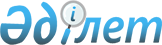 Об оказании официальной гуманитарной помощи народу КыргызстанаПостановление Правительства Республики Казахстан от 16 апреля 2007 года N 303

      В целях оказания официальной гуманитарной помощи народу Кыргызстана Правительство Республики Казахстан  ПОСТАНОВЛЯЕТ : 

      1. Министерству финансов Республики Казахстан в установленном законодательством порядке выделить Министерству сельского хозяйства Республики Казахстан из чрезвычайного резерва Правительства Республики Казахстан, предусмотренного в республиканском бюджете на 2007 год, 25918200 тенге (двадцать пять миллионов девятьсот восемнадцать тысяч двести) на возмещение стоимости зерна и затрат по его хранению и доставке гуманитарного груза до станции Бишкек (Кыргызская Республика). 

      2. Поставщиком услуг по доставке гуманитарного груза, закупка которых имеет важное стратегическое значение, определить акционерное общество "Продовольственная контрактная корпорация". 

      3. Министерству сельского хозяйства Республики Казахстан совместно с акционерным обществом "Продовольственная контрактная корпорация" (по согласованию) для оказания официальной гуманитарной помощи народу Кыргызстана обеспечить отгрузку 1500 (одна тысяча пятьсот) тонн продовольственной пшеницы из государственных реализационных ресурсов зерна по цене 12350 (двенадцать тысяч триста пятьдесят) тенге за одну тонну. 

      4. Министерству транспорта и коммуникаций Республики Казахстан совместно с акционерным обществом "Национальная компания "Қазақстан темір жолы" (по согласованию) обеспечить своевременную подачу подвижного состава для транспортировки гуманитарного груза в Кыргызскую Республику. 

      5. Министерству иностранных дел Республики Казахстан определить получателя гуманитарной помощи и осуществлять координацию мер по ее оказанию. 

      6. Министерству финансов Республики Казахстан в установленном порядке обеспечить контроль за целевым использованием выделенных средств. 

      7. Настоящее постановление вводится в действие со дня подписания.        Премьер-Министр 

   Республики Казахстан 
					© 2012. РГП на ПХВ «Институт законодательства и правовой информации Республики Казахстан» Министерства юстиции Республики Казахстан
				